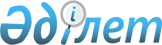 О Республиканском валютном комитете Казахской ССР
					
			Утративший силу
			
			
		
					ПОСТАНОВЛЕНИЕ Пpезидента Казахской Советской Социалистической Республики от 6 июня 1991 г. N 328. Утратило силу - Указом Президента РК от 9 января 2006 года N 1696 (U061696) (вводится в действие со дня подписания)



      В целях коренного совершенствования механизма государственного управления внешнеэкономическими связями, эффективного использования валютных ресурсов республики с учетом интересов отраслей и экономического развития регионов ПОСТАНОВЛЯЮ: 



      1. Образовать Республиканский валютный комитет Казахской ССР в составе: Государственного советника Казахской ССР, курирующего вопросы внешних связей - заместитель Председателя Комитета, Министра внешнеэкономических связей Казахской ССР, Министра финансов Казахской ССР, Председателя Государственного комитета Казахской ССР по экономике, Председателя Государственного комитета Казахской ССР по материально-техническому снабжению, Председателя Правления Казахского республиканского банка Внешэкономбанка СССР, руководителя Референтуры внешних связей Аппарата Президента Казахской ССР, председателей облисполкомов и Алма-Атинского горисполкома - члены Комитета. 



      Руководство указанным Комитетом поручить Премьер-Министру Кабинета Министров Казахской ССР.

     2. Возложить на Республиканский валютный комитет Казахской ССР:

     разработку и координацию валютной и экспортно-импортной политики в республике;

     определение мер по развитию экспортной базы и изысканию ресурсов для экспорта;

     распределение средств Республиканского и региональных валютных фондов по приоритетным направлениям;

     рассмотрение и подготовку предложений по привлечению кредитов с

международного валютного рынка.

     3. Рабочим аппаратом Республиканского валютного комитета определить Референтуру внешних связей Аппарата Президента Казахской ССР и установить штатную численность ответственных работников этой референтуры в количестве 20 единиц.


        Президент



   Казахской Советской



Социалистической Республики


					© 2012. РГП на ПХВ «Институт законодательства и правовой информации Республики Казахстан» Министерства юстиции Республики Казахстан
				